 Nr. 27.928 din data de  15 noiembrie  2019M I N U T Aședinței de îndată a Consiliului Local al Municipiului Dej  încheiată azi, 15 noiembrie 2019, convocată în conformitate cu prevederile art. 133, alin. (2) și  alin. (4) din Ordonanța de Urgență privind  Codul administrativ,conform Dispoziției Primarului Nr. 1.317 din data de  14 noiembrie 2019,  cu următoareaORDINE DE ZI:Proiect de hotărâre privind aprobarea concesionării prin licitație publică a terenului în suprafață de 8.339 m.p., situat în Municipiul  Dej, Strada Crângului Nr. 23, în vederea construirii unui spațiu comercial și parcări auto.La ședință sunt prezenți 15 consilieri, domnul Primar Morar Costan, doamna Secretar General al Municipiului Dej.Ședința publică este condusă de doamna viceprimar Muncelean Teodora , ședința fiind legal constituită. Consilierii au fost convocați prin Adresa Nr. 27.926 din data de 14 noiembrie 2019.Lipsesc motivat domnii consilieri: Mureșan Aurelian Călin, Torpenyi Francisc Albert, Mureșan Traian și doamna consilier Petrean Mihaela.Președintele de ședință, doamna viceprimar Muncelean Teodora supune spre aprobare  Ordinea de zi.Supusă la vot, Ordinea de zi este votată cu  15 voturi ”pentru”, unanimitate.În cadrul ședinței s-au aprobat :H O T Ă R Â R E A  Nr. 134privind aprobarea  concesionării prin licitație publică a terenului în suprafață de 8.339 m.p., situat în Municipiul  Dej, Strada Crângului Nr. 23, în vederea construirii unui spațiu comercial și parcări autoVotat  cu 15 voturi ”pentru”, unanimitate. În conformitate cu dispozițiile art. 11 din Legea Nr. 52/2003 privind transparența decizională în administrația publică, republicată, cu modificările și completările ulterioare, minuta se publică la sediul și pe site-ul Primăriei Municipiului Dej.  	  Președinte de ședință,                         Secretar General al Municipiului Dej,                Muncelean Teodora                                             Jr. Pop Cristina           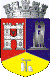 ROMÂNIAJUDEŢUL CLUJCONSILIUL LOCAL AL MUNICIPIULUI DEJStr. 1 Mai nr. 2, Tel.: 0264/211790*, Fax 0264/223260, E-mail: primaria@dej.ro 